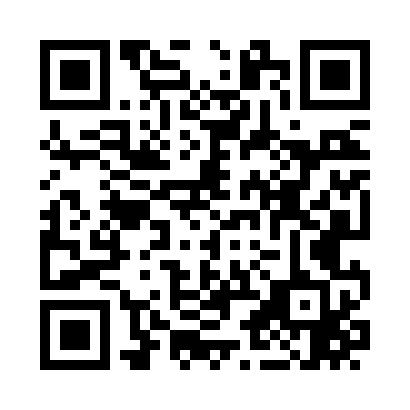 Prayer times for Everdell, Minnesota, USAMon 1 Jul 2024 - Wed 31 Jul 2024High Latitude Method: Angle Based RulePrayer Calculation Method: Islamic Society of North AmericaAsar Calculation Method: ShafiPrayer times provided by https://www.salahtimes.comDateDayFajrSunriseDhuhrAsrMaghribIsha1Mon3:365:381:305:419:2111:232Tue3:375:391:305:419:2111:223Wed3:385:391:305:419:2011:214Thu3:395:401:305:419:2011:215Fri3:405:411:305:419:2011:206Sat3:425:421:315:419:1911:197Sun3:435:421:315:419:1911:188Mon3:445:431:315:419:1811:179Tue3:465:441:315:419:1811:1610Wed3:475:451:315:419:1711:1511Thu3:485:461:315:419:1711:1312Fri3:505:461:315:419:1611:1213Sat3:515:471:325:419:1511:1114Sun3:535:481:325:409:1411:0915Mon3:555:491:325:409:1411:0816Tue3:565:501:325:409:1311:0617Wed3:585:511:325:409:1211:0518Thu4:005:521:325:409:1111:0319Fri4:015:531:325:399:1011:0220Sat4:035:541:325:399:0911:0021Sun4:055:551:325:399:0810:5922Mon4:075:571:325:399:0710:5723Tue4:085:581:325:389:0610:5524Wed4:105:591:325:389:0510:5325Thu4:126:001:325:379:0410:5226Fri4:146:011:325:379:0310:5027Sat4:166:021:325:379:0210:4828Sun4:176:031:325:369:0010:4629Mon4:196:051:325:368:5910:4430Tue4:216:061:325:358:5810:4231Wed4:236:071:325:358:5610:40